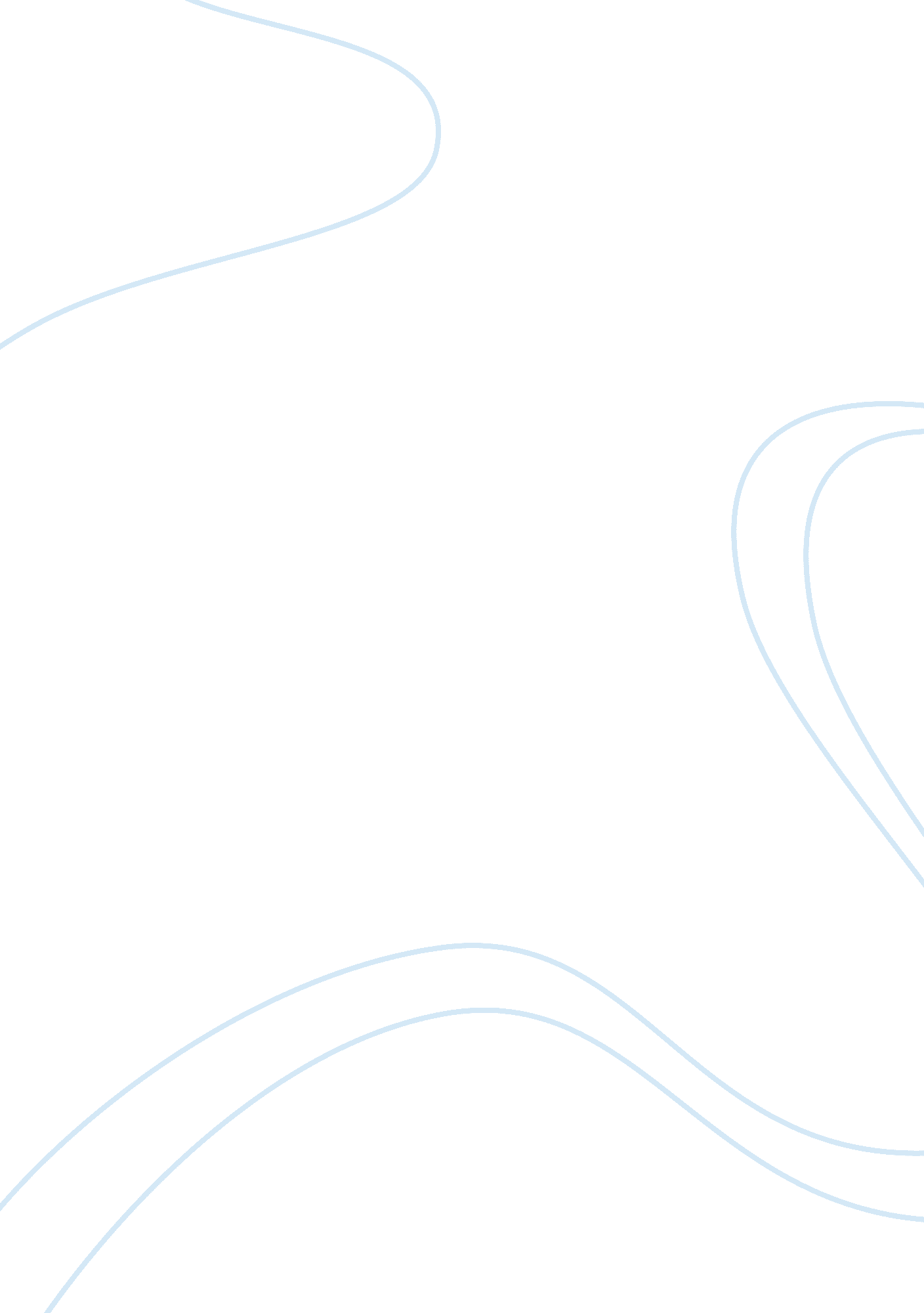 Knowledge partner-vpBusiness, Management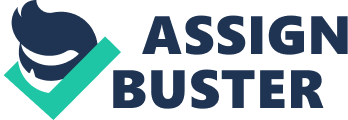 Knowledge partner-VP Insert Insert The value proposition is a situation where Lab Ville and service offer intersects with their customer’s desires and get to understand them better. In this situation, we have to identify the customers groups and who needs to be in the inner circle Knowledge Partner: 
Laboratories show Google to be out of the circle and knowledge network partner in the inner circle. Moreover, Google is increasing its corporation and expanding the areas of its operations. In the future, they are going to greater knowledge partner. 
Key Partner is an individual working in Lab Vlieland that is the Founding fathers. Besides, this is the people who gave their assistance from the Island to develop their vision, and have the same vision with Lab Vlieland. Moreover, Lab Vlieland provides municipality the information. 
However, the move is to make value proposition. That is; if one needs to earn extra money, one need to understand correctly customer’s demands. The producer or the company should have adequate information on what the customer will be getting as well as what the customer will be willing to pay. Moreover, the organization should be able to analyze who is this person to pay for the network and to be in the inner cycle. 
The value of prop for knowledge partner 
Gain Creators is one of the accessories that will give a vivid description of how Lab Vlieland service creates customer gain as well as how it offers an added advantage value to their clients. 
Ecological stability, Economic security are also factors that will enable one to understand clearly their customer. Therefore, Suitability is an act of trying to find people in who are willing to want to finance and participate in the project. Moreover, they should be able to share the dream of a community that is about energy independence. However, with sustainable energy, they will be able to earn more income in any particular period. The project is all about generating the solar power field, water or sustainable energy. 
Time is also another major factor that needs to ensure their efficiency and effectiveness of the operations. Moreover, knowledge sharing helps speeds up the response to the right individuals with the required knowledge and skills. Therefore, time consideration will enable the firm timely identify the right personnel to partner with the business. Also, partners like Google can offer to give time instead of cash. That is; they can use their staff to help Vlieland in their presentation. They can just provide approximately 1% of their employee’s time. 
Pain relievers are also another thing that needs to be considered. That is; it will help describe the techniques that Vlieland’s service will able to address the challenges. There will be various challenges that the business will be expecting including completion from well-established firms. It will also focus on pains of the customers as well as their primary needs. The firm should be able to carry out an adequate analysis to identify what the customers want and at the time do they need. It will also show how to eliminate negative emotions as well as undesired costs. It should offer motivating services to its clients to retain them in the organization for a longer period. 
However, to effectively reduce pain from the clients, the organization should ensure the clients receive faster results of whatever they ask. The service also offers lesser stress to its customers in the sense that, it should be quick enough to enable an individual to find quickly the information that they are looking. Besides, the site should be greener. That is; it should have green batteries to power their festivals as well as sporting activities. 
Helping each other should also be the primary objective of the site to ensure that it effectively attains the set goals and objectives. Moreover, lab Vlieland should work closely with the government so as to achieve its support. Besides, it needs to corporate and work harmoniously with the people around or the community because they are the major clients of the business. 
Efficient and effective performance should form the basis of the enterprise. The company should ensure that it offers its services at an affordable cost to attract and retain more clients. Moreover, it should provide the services that meet customer expectation at any particular time. However, the operations offered by the business should ensure that it gets adequate returns to sustain it in the industry soon. 
In product and services, in value proposition will aid to design, challenge as well as build a current Lab Vlielands value proposition in a properly structured manner. 
First, the organization should ensure that it has a catalyst to motivate its clients. The incentive will make the membership so interested for the customers. It will motivate them to be part of Lab Vlieland innovation. Lab friends will also act as catalyst, this will properly function well if you don’t ha if we have a task and you are sure you cannot manage it alone. Therefore, if you are sure that someone could help you carry out the task can do effectively. Moreover, it is relevant to reach with the aid and the vision for the political people. Also, it more important to know what motivates the make customer to join the inner cycles. Therefore, making value proposition will drive a customer to join Lab Vlieland community. Hence, having more clients makes it more relevant to Motivate the clients to join the site or the business. 
Customers feel to be part of the business if they are given the opportunity to participate in the decision-making exercise. As long as they feel that you bear their best interests as your primary concern, they will not leave the organization. Like being part of a community project, the Municipality has to start developing the project for energy independent in 2020. In this case, members might be willing to pay for the project but not ready to monetize by the business. They want to feel the Lab Vlieland is supporting them to achieve their goals. If you need to reach this target we need to involve some people, like Knowledge partner, like people who work in Lab Vlieland, maybe people from Island who is very close to the organization. 
Sharing knowledge is another major objective that will make a member joins Lab Vlieland community. Lab Vlieland will be giving individuals more power through information that they gain. The more members in your community, the more power you have. That ability might mean more money, more prestige, greater efficacy, and information. 
If members do not rely on your motives are sincere, they will not join the organization will need more motivation and that will be through participate. So telling the stories and sharing the knowledge with people or the members will be very useful in this case. For instance, storytelling about consultancy is one of the things that will help win more clients into the inner cycle. Also, storytelling to send a message to the participant to know how much the company has been cut in Kilometers driven by Tesla car. Sharing knowledge is a key motivator to increase Lab Vlieland reputation, as they seek emotional communion. 
Knowledge sharing also leads to better decision making. That is it will enable faster access to information. Therefore, more experts will increase the chance that the right people are brought around the table to make a decision. For instance if the government has the information, the decision could be for the benefit of Lab Vlieland. That can be a reflection positively on project 2020. With sharing knowledge toy can have better social technologies that will enhance effectiveness and efficiency. Moreover, sharing knowledge will enable the business to attain more sponsors who will fund the project. The sponsors will be the individuals who will be interested in the objective and would wish to see the dream come true. However, sponsoring the project will open more opportunities for project development. Moreover, a running project will open more jobs to the community. On the other hand, individuals will also be given an opportunity to subscribe to membership in the site. That is; members can be given an opportunity subscribe for monthly or yearly service. In this case, an individual will pay once in a month that one will be renewing his membership if its time is due. 